2 марта 2019 с 10:00 на территории ул. Дмитриевская Дамба, 3 для воспитанников детского сада №208 в рамках краевой инновационной площадки «Профориентация на успех!» были проведены профессиональные пробы по компетенциям «Поварское дело» и «Швейное дело» обучающимися гр. 17.02П – Грицкевич И., гр. 17.02П – Барчо А., гр. 17.02П – Гришаева В., гр. 17.02П – Савченко И., гр. 17.02П – Калита И., гр. 17.02П – Гапоненко А., гр. 17.02П – Соболев А., гр. 17.02П – Зайцева А., гр. 17.19з – Паршина С.,     гр. 17.19з – Мартыненко В.,  гр. 17.19з – Несмеянов В. 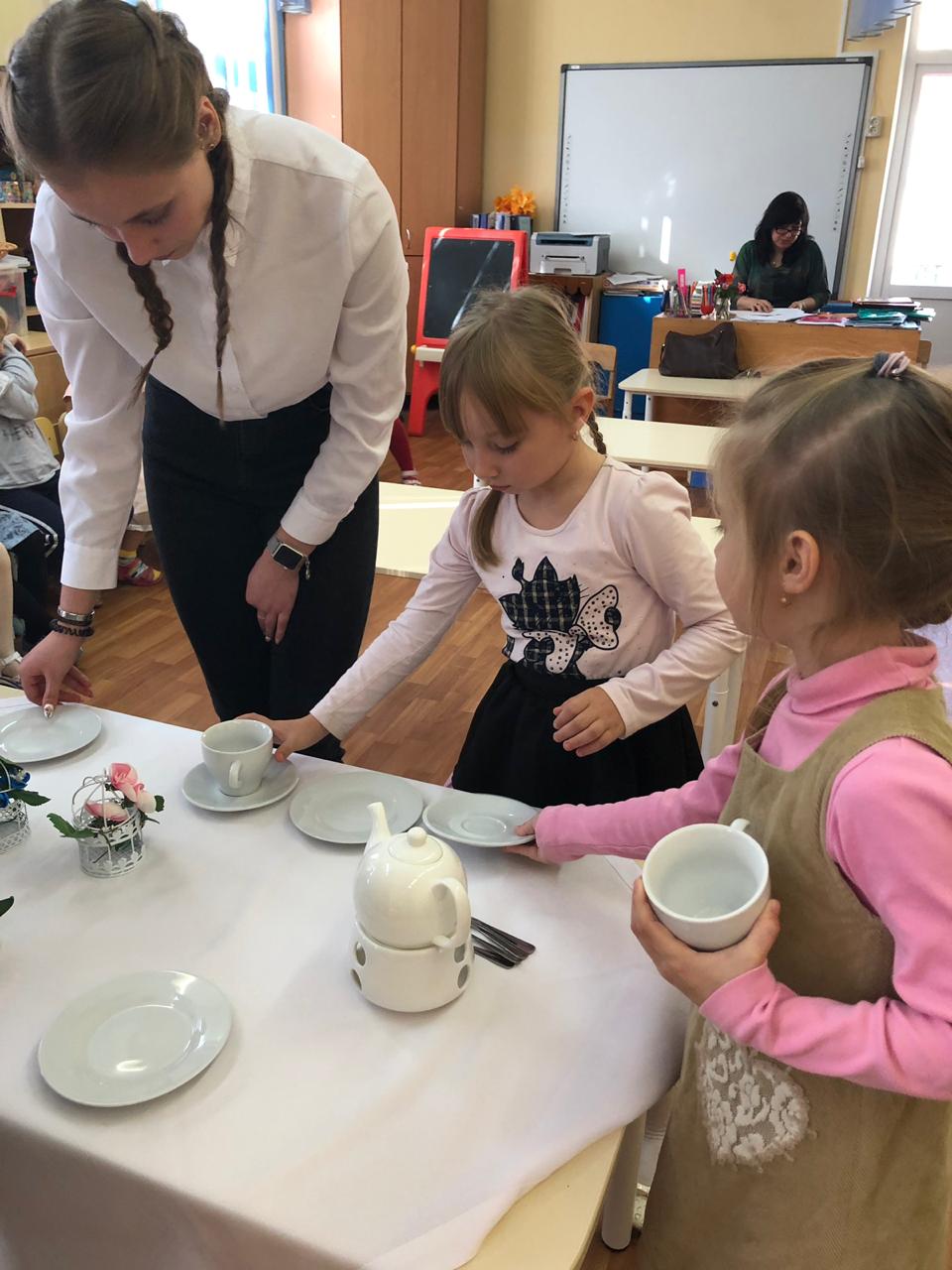 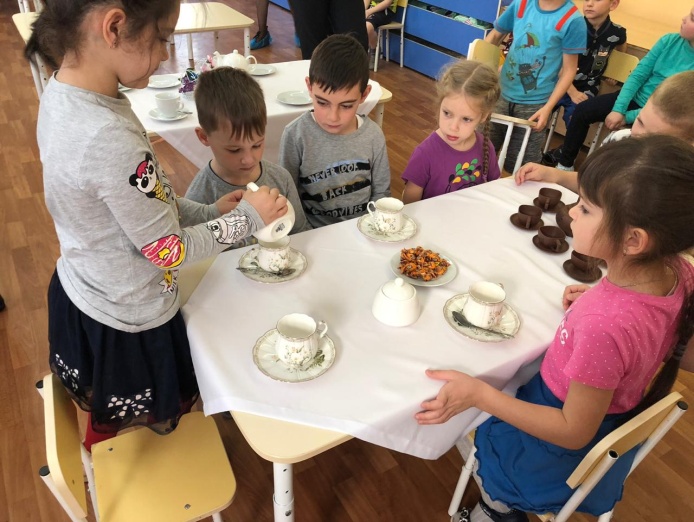 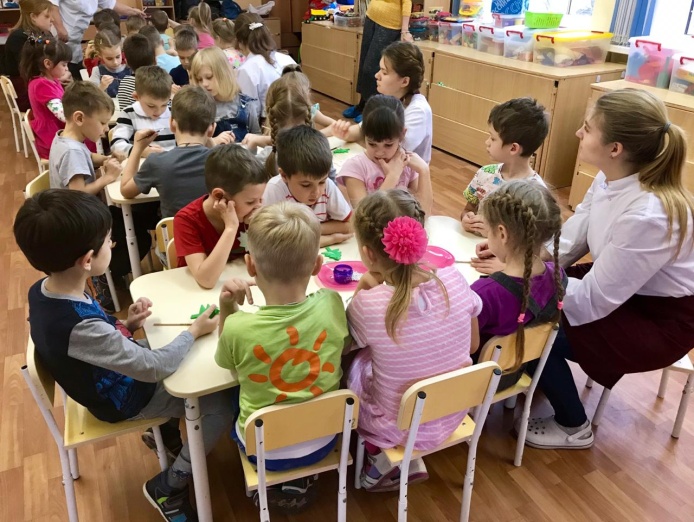 